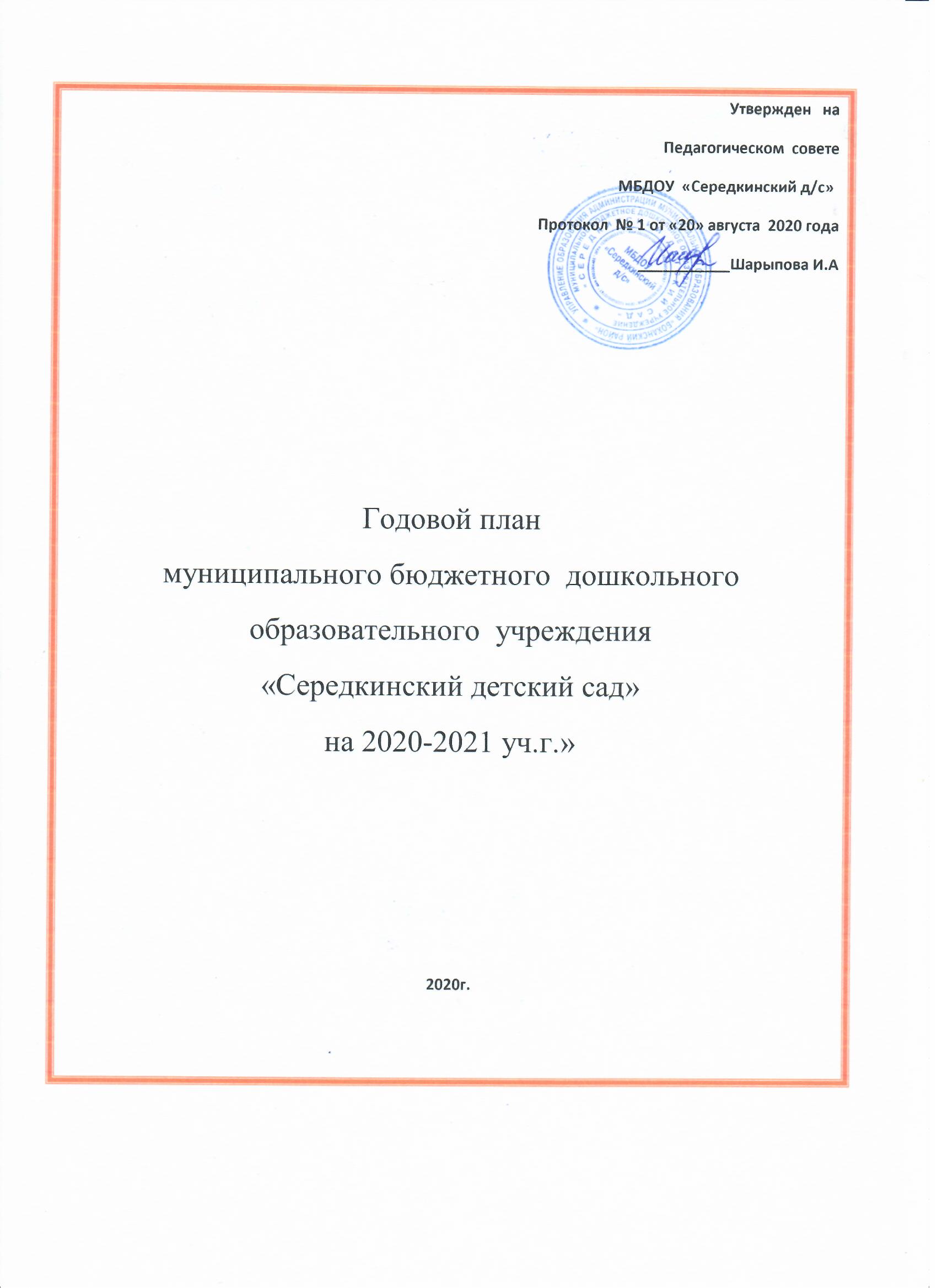 Муниципальное бюджетное дошкольное образовательное учреждение                               «Середкинский детский сад» на 2020-2021 учебный годЗаведующий МБДОУ «Середкинский  д/с» Шарыпова  Инна АлександровнавнаАдрес: 669344 Иркутская область, Боханский район, с. Середкино. Ул. Быкова, 30.Программное обеспечение ДОУ  1.Основная образовательная программа МБДОУ «Середкинский д/с» Иркутской области,       Боханского района.Первый  раздел. ОРГАНИЗАЦИОННО-УПРАВЛЕНЧЕСКИЙ1.1.1. Общее собрание ДОУ..
1.1.2. Педагогический совет.
1.1.3. Собрание трудового коллектива.
1.2. Работа с кадрами
1.2.1. Повышение квалификации педагогических кадров.
1.2.2. Аттестация на соответствие педагогических кадров
Второй раздел. ОРГАНИЗАЦИОННО-МЕТОДИЧЕСКАЯ РАБОТА
 2.1. Консультации
 2.2. Смотр-конкурс
 2.3. «Школа воспитателя» 2.4. Самообразование педагогов.2.5. Открытые просмотры образовательной деятельности2.6. Работа в методическом кабинете
Третий раздел. ОРГАНИЗАЦИОННО-ПЕДАГОГИЧЕСКАЯ РАБОТА 
 3.1. Развлекательно-досуговая деятельность детей.
 3.2.  Выставки.
Четвертый раздел. ВЗАИМОСВЯЗЬ В РАБОТЕ ДОУ С СЕМЬЕЙ и СОЦИУМОМ
 4.1. Информационно-педагогическое просвещение родителей4.2.  Работа с социумом
Пятый раздел. КОНТРОЛЬ   5.1. Комплексный контроль 5.2. Фронтальный контроль.
5.3. Тематический контроль.                                                                                                                                                                      
Шестой раздел. АДМИНИСТРАТИВНО-ХОЗЯЙСТВЕННАЯ РАБОТА
6.1. Обеспечение охраны труда и безопасности жизнедеятельности детей и сотрудников
6.2 .Укрепление материально-технической базы. 6.3. Работа с трудовым коллективомЦель:   Продолжать совершенствование воспитательно – образовательного процесса в ДОУ в соответствии с ФГОС ДО.Задачи:Продолжать развивать познавательные интересы, потребности и способности детей, их самостоятельную поисковую деятельность в познании и исследовании окружающего мира.      2    Продолжать работу ДОУ по сохранению и укреплению здоровья, через формирование здорового образа жизни у всех участников педагогического процесса. создание и апробация собственных методических разработок и пособий по физическому развитию в соответствии с ФГОС.организация конкурса: «Экспериментальный уголок в группе».Первый раздел. ОРГАНИЗАЦИОННО-УПРАВЛЕНЧЕСКИЙЗаседания органов самоуправления1.1.1. Общее собрание коллектива ДОУ        1.1.2. Педагогический совет.      1.1.3. Собрание трудового коллективаРабота с кадрами.1.2.1.Аттестация на соответствие педагогических  кадров. 
1.2.2..Повышение квалификации педагогических  и непедагогических работников.«Школа помощника воспитателя»Цель: повысить уровень компетентности помощников воспитателей.Второй раздел. ОРГАНИЗАЦИОННО-МЕТОДИЧЕСКАЯ РАБОТА  Консультации Смотр-конкурс 2.3.  «Школа воспитателя»
Цель. Поддерживать инициативу воспитателей в повышении своего профессионального мастерства в соответствии с требованиями ФГОС ДО  к педагогу, побуждать к активному участию в инновационной деятельности ДОУ, взаимодействию с родителями и социумом через реализацию социально-значимых проектов.  2.4.  Самообразование педагогов. 
Цель: формирование у педагогов потребности в непрерывном профессиональном росте, постоянного самосовершенствования.2.5. Открытые просмотры образовательной деятельности2.6.   Работа в методическом кабинетеТретий раздел. ОРГАНИЗАЦИОННО-ПЕДАГОГИЧЕСКАЯ РАБОТА3.1.  Развлекательно-досуговая деятельность детей3.1.1. Праздники и развлечения  на 2020 – 2021 учебный год.3.2.  ВыставкиЧетвертый раздел. ВЗАИМОДЕЙСТВИЕ В РАБОТЕ ДОУ С СЕМЬЕЙ И СОЦИУМОМ.                            4.1. Информационно-педагогическое просвещение родителейЦель: Оказание родителям практической  помощи в повышении эффективности воспитания,  развития дошкольников.4.2. РАБОТА С СОЦИУМОМ (на договорной основе).                                                                                                       Цель: Создание единого образовательного пространства.Раздел пятый. КОНТРОЛЬ5.1. Комплексный контрольФронтальный контрольТематический контрольШестой  раздел. АДМИНИСТРАТИВНО-ХОЗЯЙСТВЕННАЯ РАБОТА6.1. Обеспечение охраны труда и безопасности жизнедеятельности детей и сотрудников6.2. Укрепление материально-технической базы.      N Содержание основной деятельностиСроки
проведенияОтветственный      1.      2.Заседание N 1. 
 Доклад  «Готовность ДОУ к новому учебному году в условиях введения ФГОС ДО». 
Цель: координация действий по работе ФГОС ДО в учреждении» Заседание N 2. 
2.1. Публичный доклад по теме: «Итоги работы за 2020-2021 учебный год».СентябрьМайЗаведующийNСодержание основной деятельностиСроки
проведенияОтветственный      1 Установочный:Тема. «Организация воспитательно-образовательной работы ДОУ в 2020-2021уч. году»
Цель: утверждение перспектив в работе  коллектива на учебный год.
1. Принятие годового плана, учебного календарного графика, учебного плана, режимов работы, сетки занятий,  рабочие программы образовательных областей педагогических работников на 2020 – 2021 учебный год. 
2. Рассмотрение и обсуждение ООП.                                                                            3. Разное.Август 2020г.Заведующий
     2. Цель: Модернизация современных образовательных технологий в воспитании и обучении  детей.1.О  разработке Программы развития ДОУ.2.О проведении районного семинара –практикума «Экспериментирование- как метод познавательной деятельности детей дошкольного возраста» 3.Доклад Середкиной А.А.- музыкального руководителя « Влияние музыки на развитие ребенка»4.Аттестация педагогических работников на 2020-2021 уч.год.5.РазноеНоябрь                2020г. Заведующий ВоспитателиМуз. РуководительВоспитателиЗав. д\с     3. Тематический: Тема «Продолжать работу ДОУ по сохранению и укреплению здоровья через формирование здорового образа жизни у всех участников педагогического процесса»Цель: Реализовать эффективные формы работы в формировании культуры здорового образа жизни дошкольников. Форма проведения: дискуссия 1. Доклад «Роль дыхательных упражнений в физическом воспитании дошкольников».2. Совместная работа педагогов и родителей по созданию условий для укрепления здоровья детей в детском саду и дома.3. Итоги тематического контроля по теме «Анализ заболеваемости детей»4. Краткое сообщение по самообразованию воспитателей.Февраль 2021г.Заведующий
ВоспитателиВоспитатель мл. гр.Зав.д/своспитатели     4. Итоговый: Тема «Наши  успехи, итоги работы за учебный год».
Цель: Подвести итоги работы коллектива за учебный год, проанализировать  работу по выполнению задач годового плана. Наметить перспективы на следующий учебный год. 
1. Информация заведующего о выполнении годовых задач.2. Оценка деятельности педагогического коллектива по результатам промежуточного и итогового мониторинга.3.Обсуждение вопросов готовности детей к школе с родителями, учителем, воспитателями. 4. Обсуждение проекта педсовета, принятие решений.5. Отчеты воспитателей по самообразованиюМай                 2021г.Заведующий
Воспитатели    NСодержание основной деятельностиСроки
проведенияОтветственный1Заседание N 1.  «Основные направления деятельности  ДОУ на новый учебный  год». 
Цель: координация действий по улучшению условий образовательного процесса.
2. Основные направления образовательной  работы ДОУ учебный год.
3. Обеспечение охраны труда и безопасности жизнедеятельности детей и сотрудников ДОУ.АвгустЗаведующий 
Председатель ПО     2Заседание N 2. «Итоги хода выполнения коллективного  договора  между  администрацией и трудовым  коллективом». 
Цель: координация действий, выработка единых требований и совершенствование условий для осуществления деятельности ДОУ.
1. О выполнении нормативных показателей и результатах финансово-хозяйственной деятельности ДОУ за  год.
2. О выполнении Коллективного  договора между администрацией  и трудовым коллективом ДОУ.
3. О выполнении соглашения по охране труда за 2020 г. Отчет комиссии по ОТ.
4. Разное.ДекабрьЗаведующий 
Председатель ПО3Заседание N 4. «Результативность работы дошкольного учреждения за 2020/2021 учебный год. Утверждение плана летнего оздоровления».
Цель: соблюдение требований законодательных и нормативных актов, правил техники безопасности.
1. О подготовке к летней оздоровительной работе.
2. Обеспечение охраны труда и безопасности жизнедеятельности детей и сотрудников ДОУ.
3.О подготовке к новому учебному году, о проведении  ремонтных работ.   АпрельЗаведующий 
Председатель ПОФ.И.О.работникаДолжностьДата аттестацииДата предыдущей аттестацииБобовская Е.П.Воспитатель18.11.202014.10.2015.Нецветаева Г.Д.Воспитатель19.11.202014.10.2015Середкина А.А.Муз. руководитель28.05.202115.06.2018N Тема курсовДолжностьФ.И.О педагогаКоличество часов1.«Методические подходы к реализации содержания дошкольного образования в соответствии с требованиями ФГОС ДО»ВоспитательБобовская Е.П.           962.«Методические подходы к реализации содержания дошкольного образования в соответствии с требованиями ФГОС ДО»ВоспитательНецветаева Г.Д.963« Теория и практика музыкального образования»Музыкальный руководительСередкина А.А. 5204«Задачи и функции профессиональной деятельности»Младший воспитательСередкина С.С.3205 «Дошкольное образование»Помощник воспитателяХороших М.П. студентка 3 курса                   «Боханский педагогический колледжим.Д.Банзарова»В течении годаNСодержаниеСрокиОтветственный1Тема: «Режим дня, его значение в жизни и развитии ребенка»Сентябрьвоспитатели2Тема: «Организация питания детей и формирование эстетических навыков приема пищи. Культура поведения за столом»НоябрьЗаведующий воспитатели3Обеспечение безопасных условий для детей в группе и территории ООДекабрьЗаведующийвоспитатели 4Тема: «Создание комфортной среды общения взрослого и детей, влияние взрослого на психо-эмоциональное состояние ребенка», «Организация совместной деятельности с дошкольниками в группе»МартвоспитателиNСодержаниеСрокОтветственный Задачи по реализации ФГОС ДО  в учебном году.Сентябрьзаведующий   Техника и способы  рисования в работе с дошкольниками                                           СентябрьВоспитательБобовская Е.П.Консультация для родителей «Безопасность жизнедеятельности детей»Ноябрьвоспитатель Нецветаева Г.Д.  Консультация «Гиперактивные дети» для родителейНоябрьВоспитательБобовская Е.П.Районный семинар-практикум на базе МБДОУ «Середкинский д/с» на тему: «Экспериментирование как метод познавательной деятельности детей дошкольного возраста»НоябрьЗаведующий д/сВоспитателиМузыкальный руководитель«Музыкально – дидактические игры и их роль при обучении игре на детских музыкальных инструментах»ДекабрьМузыкальный руководительСередкина А.А.Инновационные технологии в физкультурно – оздоровительной работе в ДОУ.Февраль           Воспитатель            Нецветаева Г.Д.Подвижные игры на воздухеМартВоспитатель Бобовская Е.П. «Любит ли ребенок животных? ( для родителей)МартВоспитательНецветаева Г.Д.«»«Интегрированный подход в экологическом воспитании дошкольников» (для педагогов )МартВоспитательНецветаева Г.Д.Развитие познавательного интереса у дошкольников в музыкальной деятельностиАпрельМузыкальный руководительСередкина А.А.«Пожарная безопасность дома и в ДОУ»МайЗаведующий д\с.           NСодержаниеСрокОтветственный1Конкурс: «Лучшее украшение группы к Новому году»Цель: Создать радостное предпраздничное настроение. Активизировать взаимодействие с родителями воспитанников.                                  Декабрь Заведующий
Воспитателиродители2 Конкурс: «Лучший участок»                                   
Цель: создание условий для повышения уровня коммуникативных способностей дошкольников через трудовую деятельность .МайЗаведующий
Воспитатели родители      NСодержаниеСрокиОтветственныйПредварительная работа:
1.Подготовка выставок новинок методической литературы по вопросам реализации ФГОС ДО.
3.Оказание помощи в создании профессиональных  Портфолио педагогов.В течение года
заведующий1.Планирование образовательного процесса в соответствии с ФГОС ДО с учетом методических рекомендаций (региональный компонент)       Октябрь заведующий2.Проведение «Недели  обмена опытом» с показом открытых занятий, режимных моментов (в рамках выбранных проектов)
апрель 
Воспитатели       NСодержаниеФорма предоставленияОтветственный1.«Влияние музыки на развитие ребенка»Выступление на пед.совете.Музыкальный руководитель2.Использование нетрадиционных техник рисования  как средство опытно – экспериментальной деятельности.Мастер-классвоспитатель                    младшей разновозрастной группы  3Экологическое воспитание детей дошкольного возраста через игровую деятельность.Презентациявоспитатель старшей разновозрастной группыNСодержаниеСрокОтветственныйОткрытый просмотр итоговых  НОД (по выбору педагога). Самоанализ. Апрель
ВоспитателиNСодержаниеСрокиОтветственный1.2.  3.                                                                                                                                              4.Подбор и  систематизация материалов в методическом кабинетеАналитическая деятельность
1. Мониторинг профессиональных потребностей педагогов.
2. Итоги работы за  учебный год.
3. Планирование работы на новый учебный год.
4. Мониторинг запросов родителей на оказание образовательных услуг в ДОУ,удовлетворенности работой детского сада.Информационная деятельность
1.Накопление банка педагогической информации по ФГОС ДО  (нормативно – правовой, методической и т.д.)
2. Ознакомление педагогов с новинками педагогической, психологической, методической литературы в соответствии с ФГОС ДО
Организационно – методическая деятельность
1.Написание Годового плана.               2.Планирование и оказание помощи педагогам в аттестации.
3.Составление графиков работы и  расписания НОД.  
4.Составление  циклограммы и планов  взаимодействия   специалистов.    
5.Подбор методических  материалов по созданию  схем и карт контроля.6.Пополнение методического кабинета демонстрационным и раздаточным материалом.Консультативная деятельность1. Организация консультаций для педагогов по реализации годовых задач ДОУ                                                                                                                                                                           2.Консультирование педагогов и родителей по вопросам развития  и оздоровления детей.В течение
учебного года
В течение годаНа начало учебного годаВ течение года                                                                 Заведующий,ДатаСодержание работыВозрастная группапроведенияСентябрь02.09.2020Праздник, посвящённый ко дню знанийВсе группы27.09.2020«Воспитатели и я – дружная семья….». досуг посвященныйМладшая и Старшая. р.в. группыДню  дошкольного работника.ОктябрьС 16.10.2020 по 31.10.2020Утренник «Бродит осень у ворот»Младшая и Старшая. р.в. группыНоябрь27.11.2020Развлечение ко Дню матери « Ты на свете всех лучше, мама!»Младшая и Старшая. р.в. группыДекабрьС 15.12.2020 по 27.12.2020Новогодний праздник старшая р.в.группа «Наш волшебный Новый год»Младшая р.в. группа « У Зимушки в гостях»Младшая и Старшая. р.в. группыЯнварь29.01.2021Театрализация сказки « Заюшкина избушка»Младшая и Старшая. р.в. группыФевраль19.02.2021Военная игра ко Дню защитника Отечества «Солдаты на учениях»Младшая и Старшая. р.в. группыМартС 02.03.2021 по06.03.2021Утренник «Музыкальный букет для мам»Младшая и Старшая. р.в. группы13.03.2021Развлечение «Широкая Масленица»Апрель01.04.202112.04.2021День смеха: Досуг  « Мы умеем веселиться»День космонавтики: спортивное развлечение « Мы юные космонавты»Младшая и Старшая. р.в. группыМай08.05.2021Концертная программа посвящённая ко Дню Победы«Этот День Победы…»Младшая и Старшая. р.в. группыС 25.05.2021 по 29.05.2021Выпускной бал « Путешествие в мечту»подготовительная группаN         Мероприятия Дата проведенияОтветственные1.Выставка  поделок из овощей и фруктов «Чудеса с обычной грядки» (совместно с родителями), рисунки детей « Золотая осень»октябрьвоспитатели, родители2.Выставка творчества родителей «Бумажные фантазии»ноябрьвоспитатели, родители3.Традиционная новогодняя выставка  новогодних поделок: «Новогоднее конфетти»   (совместно с родителями)декабрьвоспитатели, родители4.Семейный фотоконкурс: « Я и моя семья »январьвоспитатели, родители5.Выставка творчества родителей   «Мастерим вместе с папой»февральВоспитателиродители6.Выставка  рисунков  « Наши любимые мамы!»Мартвоспитатели, родители7.Фотовыставка «Юные исследователи»апрельВоспитатели, родители8.Выставка рисунков « Мой край»апрельВоспитатели родители8.Выставка рисунков  « Праздничный салют»    майвоспитатели, родителиNСодержаниеСрокиОтветственный 1.Информационно-справочные стенды:
Задача: знакомить родителей с  работой ДОУ. В течение годаЗаведующий
 2Рекламный буклет:
«Давайте, познакомимся!»                Задача: пропагандировать деятельность ДОУ родителям неорганизованных детей ДОУ; презентация  ООП ДОУ в соответствии с ФГОС для вновь поступивших родителейСентябрьЗаведующий
 3Листовки:
«Подготовка к  школе в условиях семьи и детского сада»СентябрьЗаведующий4Стенды для родителей:«Что мы знаем о коронавирусе»
 «Это интересно знать»;
«Не шали с огнем»;                                           «Каждый ребенок имеет право»; «Стенды по антитеррору»;   «Стенды по пожарной безопасности»;«Стенды ПДД»;                                                                        «О здоровье всерьез»                        Сентябрь (обеспечение своевременной сменности материала в течение года)заведующий5 День открытых дверей:Экскурсия по детскому саду для родителей вновь прибывших детейОктябрьВоспитатели 
Заведующий6 Педагогическое просвещение родителей.
Задача: Повышение психолого-педагогической компетентности родителей, привлечение их к активному участию в образовательном процессе ДОУ.В течение годаЗаведующий 

Воспитатели                      7Групповые собрания:«Давайте познакомимся» Адаптация детей в детском саду. (Сентябрь)
2. Сохранение и укрепление здоровья младших дошкольников. (Декабрь)3.Нетрадиционные техники рисования. (Апрель) 4. «Возрастные особенности детей 5-6 лет» (Сентябрь) 
 5. «Формирование культуры здоровья у детей старшего дошкольного возраста» (Декабрь)  

6. «На пути к школе»   «Готов ли Ваш ребенок к школе».  «Чему мы научились за год» - итоговое собрание ( апрель.)Младшая разновозрастная группаСтаршая разновозрастная группа Воспитатель Воспитатель Воспитатель                                 воспитательВоспитательВоспитатель8Общее родительское собраниеТематика:срокиответственные1. Основные направления воспитательно – образовательной деятельности и работы детского сада в 2020 – 2021 гсентябрьЗаведующий, воспитатели2. Итоги работы детского сада в 2020 2021г. майзаведующий9Совместная деятельность  образовательного учреждения и родителей.
Задачи: привлечение родителей к активному участию в образовательном процессе.
1.Создание Управляющего совета дошкольного учреждения, планирование и организация его работы
2.Участие родителей в работе Управляющего Совета ДОУ, в разработке локальных актов учреждения ( Устава, Образовательной программы, в составлении Договора с родителями)4.«День здоровья»     5. «День открытых    дверей», ,  «Познавательно– исследовательская деятельность в детском саду и дома»                                                          6. Выставки для детей и родителей в ДОУ и на территории:
  «Волшебный сундучок»,      (тематические выставки).                 ОктябрьФевральАпрель                                                          1 раз в квартал в течение годаЗаведующий 

                                Заведующий
Воспитатели                           Музыкальный руководитель                                                     ВоспитателиВоспитателиВоспитателиNСодержаниеСрокиОтветственный1.             Взаимодействие со школой.
Цель: Установление делового сотрудничества между педагогами ДОУ и школы, подготовка детей к благополучной адаптации  к школьному обучению В течение годаМБДОУ«Середкинский д/с» 2. «Круглый стол»: обсуждение преемственности разделов ООП начальной школы и  детского сада.ОктябрьЗавуч Середкинская СОШ 
Учитель нач.кл.
Воспитатель3 Наблюдение уроков в 1 классе воспитателем старшей разновозрастной группы    НоябрьУчитель нач.кл.Воспитатель4 Знакомство воспитателя с требованиями школьной программы 1 классаЯнварьЗавуч Середкинская СОШ                  Учитель нач.кл.5 Участие учителей школы в родительском собрании родителей детей подготовительной группы в рамках семинара «Семья на пороге школьной жизни ребенка».АпрельЗавуч Середкинская СОШ 
воспитатель
Учителя6 Подготовка рекомендаций (памяток) для родителей «Готов ли Ваш ребенок к поступлению в школу».  МайЗаведующий воспитатель7Взаимодействие с детской поликлиникой:
1. Просвещение родителей в вопросах сохранения и укрепления здоровья дошкольников
2.Медицинское обследование состояния здоровья и физического развития детей (плановые осмотры, прививки)В течение года Медицинский работникN                   Содержание   СрокОтветственный1.Тема: Готовность ДОУ к началу учебного года.
Цель: Определение  уровня готовности ДОУ к началу 2020/2021 учебного года.Август  2020г.Заведующий
завхозN                   Содержание   СрокОтветственный1.Тема: Организация воспитательно-образовательного процесса в старшей группе в процессе реализации ФГОС ДО.
Цель: Определение  уровня освоения программного материала.    ФевральЗаведующий
NСодержаниеСрокОтветственный1. Тема: Формирование у дошкольников потребности в здоровом образе жизни.                                                                           Цель: эффективность и результативность оздоровительно-профилактической работы, реализации проектной деятельности ДОУ.Декабрь Заведующий

  N МероприятияСрокОтветственный11. Составление номенклатуры дел ДОУ на 2020/2021 уч.годАвгустЗаведующий ДОУДелопроизводитель 21. Работа с кадрами «Соблюдение правил внутреннего распорядка. Охрана жизни, здоровья детей и сотрудников».
2. Рейды и смотры по санитарному состоянию групп (сантройка).ОктябрьЗаведующий ДОУ
завхоз            31. Оформление документации по оперативному управлению зданием. 
2. Продолжение работы по подготовке здания к зимнему периоду.
4. Обеспечение соответствия материально-технической базы ДОУ ФГОС ДО.НоябрьЗаведующий ДОУ
завхоз41. Подготовка помещения к проведению новогодних праздников: анализ и проведение инструктажа по правилам противопожарной безопасности. Составление актов  готовности всех помещений к проведению праздников.
2. Инструктаж по технике безопасности и охране жизни и здоровья детей в зимний период (заведующая)ДекабрьНоябрьЗаведующий ДОУ
завхоз Заведующий ДОУзавхоз51. Подготовка инвентаря для работы на участке.
2. Выполнение норм СанПиН в ДОУ. . 3.Инструктаж «Охрана жизни и здоровья детей при проведении и организации прогулки
МартЗаведующий ДОУ
завхоз6Комплектование групп на новый учебный год: наличие всех документов, составление списков, договоров с родителями Подготовка территории ДОУ к весенне-летнему периоду.
МайЗаведующий ДОУNСодержание основной деятельностиСроки
проведенияОтветственный1.Обновить:
- интерьер спортивного зала 
- игровое оборудование на участках (новые креативные клумбы и постройки)Августк приемкеЗаведующийвоспитатели2.Приобрести:хозяйственный  инвентарь и спецодежду;В течение годаЗаведующая,  завхоз3. Проверка  огнетушителей.Августзавхоз       4.Подготовка здания учреждения к зимним условиям Октябрьзавхоз     5.Заключение договоров на новый год с организациями, социальными партнерамиЯнварьЗаведующий6.3. Работа с трудовым коллективом6.3. Работа с трудовым коллективом6.3. Работа с трудовым коллективом6.3. Работа с трудовым коллективомN                           СодержаниеСрокОтветственныйСистематический инструктаж по охране труда, технике безопасности и пожарной безопасности.2 раза в год плановоЗаведующийПостоянная работа с сотрудниками по соблюдению должностных инструкций, инструкции по охране труда, жизни и здоровья детей. Правил внутреннего распорядка    В течение годаЗаведующийзавхозСистематический контроль поступления, учета и правильного расходования бюджетных и внебюджетных средств и материальных ценностейВ течение годаЗаведующий
завхозКорректировка и утверждение в Управлении образования штатного расписания на начало учебного года  январь, августЗаведующий Постоянный контроль над своевременной уплатой родительских взносов, выполнением плана дето дней; уровнем заболеваемости воспитанников и сотрудниковВ течение годаЗаведующий
завхоз.              6.4. Материально-техническое обеспечение             6.4. Материально-техническое обеспечение             6.4. Материально-техническое обеспечение             6.4. Материально-техническое обеспечение1Улучшение материально-технической базы:
-  обновление игрового материала;                                    
- приобретение материалов для изготовления театральных ширм;
- приобрести ткани для, пошива штор и прочее;                                                                  В течение              годаЗаведующий
завхоз2Пополнение ассортимента дидактических средств обученияВ течение годаЗаведующий
завхоз3         Пополнять методическую базу ДОУ в соответствии с требованиями ФГОС ДОВ течение             годаЗаведующийвоспитатели